C-2     28.03.2021 (Воскресенье).C-2     28.03.2021 (Воскресенье).времядействие09:00Проверка качества подключения оборудования конкурсной зоны. Электрика и водоснабжение. Оснащение комнаты экспертов, комнаты участников в соответствии с ИЛ. Подключение и проверка орг. техники, наличия и качества работы беспроводного интернета, камер видеонаблюдения на площадке проведения РЧ.10:00 – 10:30Встреча и регистрация экспертов РЧ. Знакомство экспертов. Представление ГЭ, ЗГЭ, ТАП для всех экспертов.10:30 – 11:30Проведение инструктажа по ТБ и ОТ. Обсуждение правил чемпионата, ТО и КЗ.   Обсуждение правил проверки тулбоксов. Обсуждение проверки электрики, провести электрический тест. 11:30 - 1300Учеба экспертов. Проведение заседания экспертов. Проговорить КЗ и утвердить 30% изменений. 13:00-14:00Обед14:00 – 16:00Ознакомление с критериями оценки и списка нарушений. Подготовка материалов для участников, показ обучающих видео.C-1     01.02.2021 (Понедельник).C-1     01.02.2021 (Понедельник).10:00-10:30Встреча и Регистрация участников. Знакомство с участниками. Представление ГЭ, ЗГЭ, ТАП для всех участников.10:30-12:00Проведение инструктажа по ТБ и ОТ. Обсуждение правил чемпионата, ТО и КЗ, с регламентирующими документами Чемпионата, планом SMP, конкурсной площадкой. Жеребьевка рабочих мест участников.12:00-12:45Проверка тулбоксов. Знакомство с конкурсной площадкой. Электрический тест. Распределение тулбоксов для хранения в комнате участников. Тренировка участников на оборудовании чемпионата13:00-14:00Обед14:00-15:00Подписание всех протоколов. CIS – подготовка системы15:00-16:00Подготовка оценочных листов. Покидать рабочее место только убедившись в том, что все готово для C117:00Торжественная церемония открытия VI Открытого регионального чемпионата «Молодые профессионалы» (WorldSkills Russia) Смоленской области (актовый зал) (указываем место, форма проведения: дистанционная)C 1     02.03.2021 (Вторник).C 1     02.03.2021 (Вторник).времядействие09:00Сбор участников соревнований. Проведение ТБ и ОТ. Подготовка конкурсантом рабочего места.09:30Подготовка к Модулю А «Женская собранная прическа на длинных волосах по фотографии». Жеребьевка. Получение задания, вопросы к ГЭ. 09:45Старт. Выполнение задания по Модулю А Время: 3 часа 30 минут13:15Стоп + 5 минут на уборку13:20-14:20Работа групп судей14:20-15:20Обед15:20Сбор участников соревнований. Подготовка конкурсантом рабочего места.15:40Подготовка к Модулю В «Женская удлиненная стрижка с укладкой». Жеребьевка. Получение задания, вопросы к ГЭ. 15:55Старт. Выполнение задания по Модулю В Время: 2 часа17:55Стоп + 5 минут на уборку18:00-19:00Работа групп судей19:00Внесение оценок в CIS.20:30Конец дня соревнований. Проверка готовности дня С 2.C 2     03.03.2021 (Среда).C 2     03.03.2021 (Среда).времядействие10:00Сбор участников соревнований. Проведение ТБ и ОТ. Подготовка конкурсантом рабочего места.10:30Подготовка к Модулю С «Накрутка на коклюшки». Жеребьевка. Получение задания, вопросы к ГЭ. 10:45Старт. Выполнение задания по Модулю С Время: 50 минут11:35Стоп + 5 минут на уборку11:40-12:40Работа групп судей12:40-13:40Обед13:40Сбор участников соревнований. Подготовка конкурсантом рабочего места.14:00Подготовка к Модулю D «Женская салонная стрижка с окрашиванием.». Жеребьевка. Получение задания, вопросы к ГЭ. 14:15Старт. Выполнение задания по Модулю DВремя: 3 часа17:15Стоп + 5 минут на уборку17:20-18:20Работа групп судей18:20Внесение оценок в CIS.19:40Конец дня соревнований. Проверка готовности дня С 3.C 3     04.03.2021 (Четверг).C 3     04.03.2021 (Четверг).времядействие10:00Сбор участников соревнований. Проведение ТБ и ОТ. Подготовка конкурсантом рабочего места.10:30Подготовка к Модулю Е «Мужская традиционная стрижка.». Жеребьевка. Получение задания, вопросы к ГЭ. 10:50Старт. Выполнение задания по Модулю С Время: 1 час 40 минут12:30Стоп + 5 минут на уборку12:40-13:40Работа групп судей13:40-14:40Обед14:40Сбор участников соревнований. Участники могут собрать свои тулбоксы.15:00Внесение оценок в CIS, блакировка CIS.16:30Подписание сверенных оценок.  19:00Конец дня соревнований. Оформление всей документации РЧ 2021.  Сдача результатов в дирекцию чемпионата.05.03.2021 (Пятница)05.03.2021 (Пятница)16:00Торжественная церемония награждения и закрытия VI Открытого регионального чемпионата «Молодые профессионалы» (WorldSkills Russia) Смоленской области.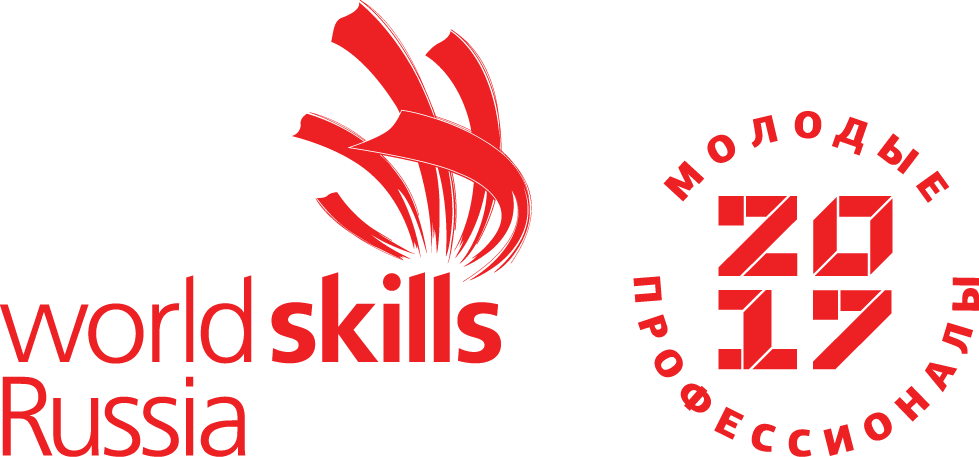 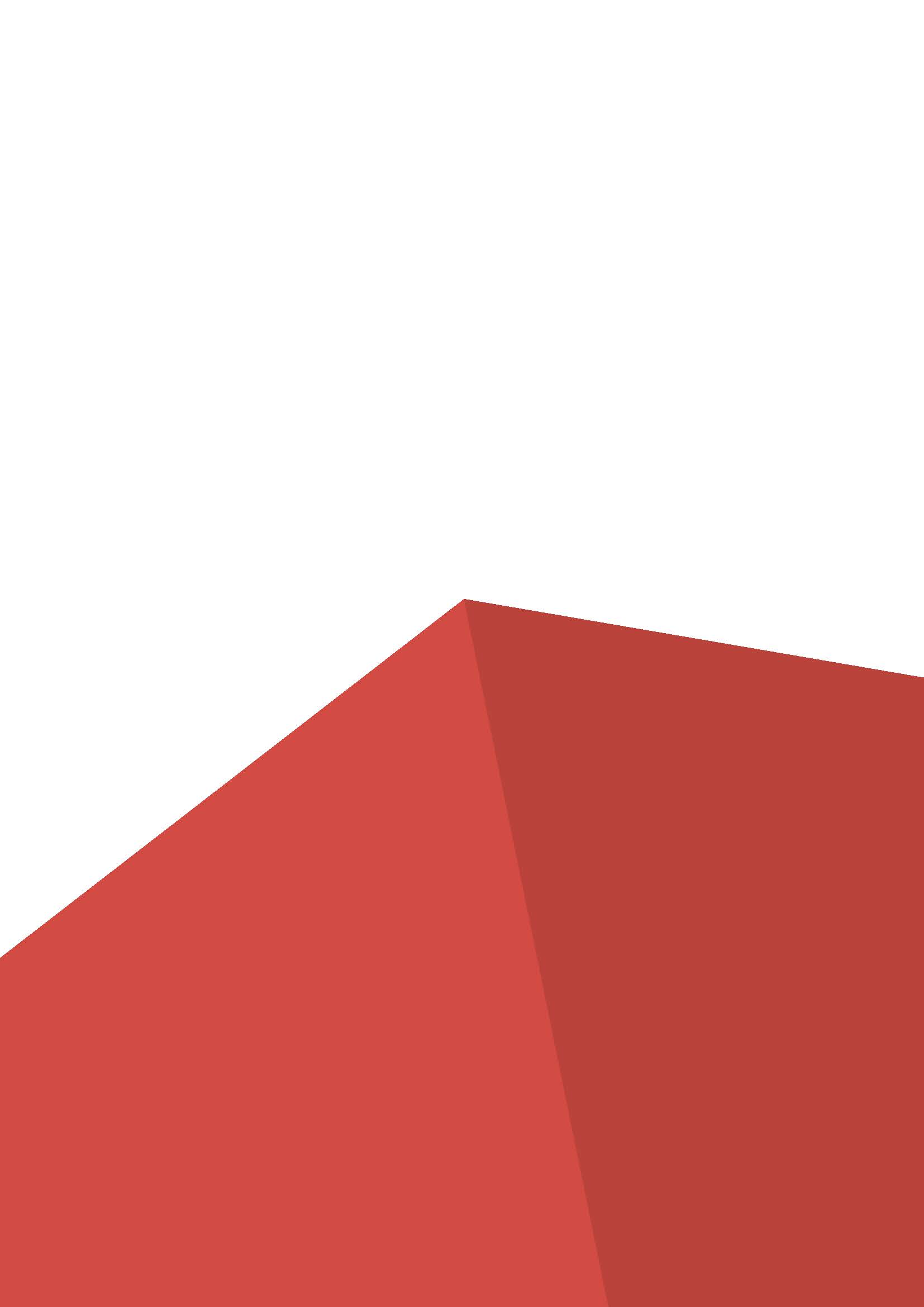 